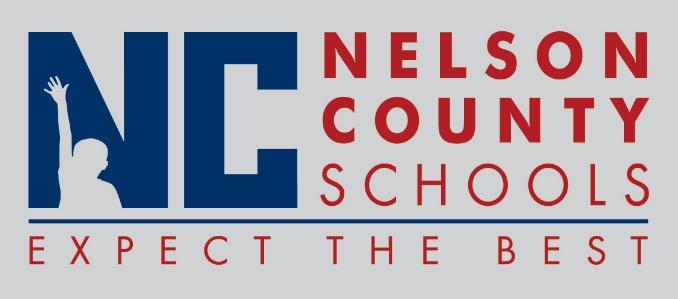 Decision PaperRECOMMENDATION:   	Approve request for the below listed Leaves of Absence.RECOMMENDED MOTION:  	I move that the Nelson County Board of Education Approve the requested Leaves of Absences as presented.Intermittent Leave: 	Cook/Baker 	Bos	Teacher	FH Medical Leave:	Driver		Trans	Driver		TransMaternity Leave:		Teacher	BES	Teacher	TNHSEducational Leave: None To:Nelson County Board of EducationFrom:Bob Morris, Executive Director of Student Supportcc:Tom BrownDate:Oct 17, 2017Re:  Leaves of Absence